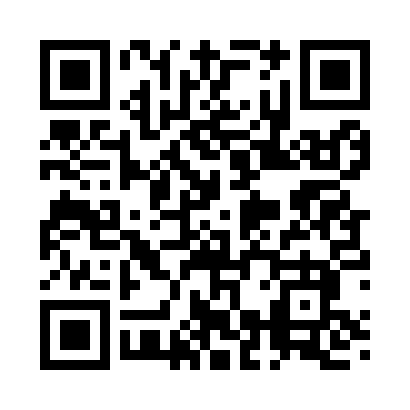 Prayer times for East Unity, New Hampshire, USAMon 1 Jul 2024 - Wed 31 Jul 2024High Latitude Method: Angle Based RulePrayer Calculation Method: Islamic Society of North AmericaAsar Calculation Method: ShafiPrayer times provided by https://www.salahtimes.comDateDayFajrSunriseDhuhrAsrMaghribIsha1Mon3:255:1312:534:588:3310:202Tue3:265:1312:534:588:3210:203Wed3:275:1412:534:588:3210:194Thu3:285:1512:534:588:3210:195Fri3:285:1512:544:588:3210:186Sat3:295:1612:544:588:3110:177Sun3:305:1712:544:588:3110:178Mon3:325:1712:544:588:3010:169Tue3:335:1812:544:588:3010:1510Wed3:345:1912:544:588:3010:1411Thu3:355:2012:544:588:2910:1312Fri3:365:2012:554:588:2810:1213Sat3:375:2112:554:588:2810:1114Sun3:395:2212:554:588:2710:1015Mon3:405:2312:554:588:2710:0916Tue3:415:2412:554:588:2610:0817Wed3:435:2512:554:588:2510:0718Thu3:445:2612:554:588:2410:0519Fri3:455:2612:554:578:2310:0420Sat3:475:2712:554:578:2310:0321Sun3:485:2812:554:578:2210:0222Mon3:505:2912:554:578:2110:0023Tue3:515:3012:554:578:209:5924Wed3:535:3112:554:568:199:5725Thu3:545:3212:554:568:189:5626Fri3:565:3312:554:568:179:5427Sat3:575:3412:554:558:169:5328Sun3:595:3512:554:558:159:5129Mon4:005:3612:554:558:149:5030Tue4:025:3712:554:548:129:4831Wed4:035:3812:554:548:119:46